ROCKINGHAM COUNTY REGIONAL COMMITTEE TO END HOMELESSNESS  BALANCE OF STATE CoC COMMITTEE MEETING MINUTES                                                              March 21, 2013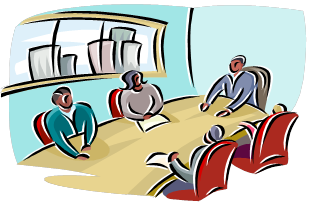 PRESENT:  Ellery Blackstock (DSS), Dave Burnette (RCHH), Curtis Pierce (RCVC), Patricia Gilley (Rock Cong RN), Jason Thompson (RCHH), Bobby Martin  (citizen), Sharon Neville (CPHS), Dawn Charaba (Rockingham Kids), Walter McNeil (DAV/RCVC), Faye Pierce (RHA), Ruby Asbury (Pennies for Change), Dick Frohock (Reidsville Human Relations Comm), Randy Judkins (Zion Baptist Church), Ella Brown (Triad Goodwill), Patricia Settle (Rock Cong RN)Ellery opened with a word of prayer.Per RCRCEH bylaws, a quorum must be present at Regional Committee Meetings and a quorum is present today. Meeting Minutes Review from February 2013 accepted with a motion from Randy and Dick seconded.A draft copy of the letter to the community was reviewed. The letter will go out to community leaders inviting participation in our monthly committee meeting at American Red Cross. Randy suggested we form a group (5-6 people) to serve as RCRCEH representatives to provide presentations to local groups/citizens. Also, develop a list of places to go to educate others concerning homelessness in Rock Co. Randy expressed the importance of having the face to face contact with community members. Ellery has a prepared power point presentation and has equipment. The Committee is interested in looking at areas which are not involved presently with RCRCEH as the media, rotary, city council, county commissioners, realtors association, builders association and clergy.  At the last Board Meeting members discussed a possible project for RCRCEH to include extending the dates for the homeless shelter or possibly having a shelter open all year. Alamance County has an excellent year round shelter that perhaps we can model. We also discussed the possibility of adding an additional family to Support Circles.Bridging the Gap will occur Saturday June 22, 2013 from 10:00-3:00 at Market Square downtown Reidsville. The community event is being organized by the City of Reidsville, the Reidsville Senior Center and the Order of the Eastern Star. The idea is to showcase what services and programs are offered in our community. It is open to non-profit services/commissions, etc. There is no cost and each vendor must bring their own table/presentation information. This would be a great opportunity for RCRCEH to get the word out concerning homelessness in our community. Housing Update from RCHH & the New RHA – RCHH has 30 households (1 Support Circles, 14 in Transitional Housing and 15 in Permanent Housing).                                                              Support Circles has been a huge success. The participant is enrolled to become a CNA and has a job after completion of the program. Child care is being provided and a car has been donated to the participant. She currently has a part time job but will become employed full time after obtaining CAN certification in May. For our participant the 1:1 mentoring has been the key to her success.                                                                                                                                                 The average beginning cost for a Support Circle is $8,000.00.                                                                Transitional Housing has received an extension and it is anticipated an additional slot will be added in June.                                                                                                                                Permanent Housing 2 year grant renewal in 2014 for 1 year following. RCHH plans to request a budget amendment for additional slots.  					                                Faye reports 34 families are housed and she has a waitlist of 30. Faye shared 2 recent success stories w/ recipients obtaining disability and now living independently. She expects an article in the News and Record soon sharing this success story.Balance of State CofC updates include HUD approving the budget revision and possibly adding 5 or 6 additional slots with the addition of Case Management services. Agency Updates                     								                          * Gospel Fest September 21, 2013 at RCC                  						             * Veterans Stand Down November 8, 2013                						            * Committee of 100 Kickoff this Saturday               						            * Blood Drive April 27, 2013The next RCRCEH meeting will be May 16, 2013 at 8:00 am at the American Red Cross 3692 Hwy 14.